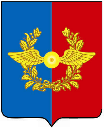 Российская ФедерацияИркутская областьУсольское районное муниципальное образованиеА Д М И Н И С Т Р А Ц И Я Городского поселенияСреднинского муниципального образованияП О С Т А Н О В Л Е Н И Е От 29.03.2021 г.                                п. Средний                                         № 20О резерве финансовых и материальных ресурсов для ликвидации чрезвычайных ситуаций на территории городского поселения Среднинского муниципального образованияВ соответствии с Бюджетным кодексом Российской Федерации, Федеральным законом от 21.12.1994 г. № 68-ФЗ «О защите населения и территорий от чрезвычайных ситуаций природного и техногенного характера», Федеральным законом от 06.10.2003 года № 131-ФЗ «Об общих принципах организации местного самоуправления в Российской Федерации», в целях своевременного и качественного обеспечения мероприятий по ликвидации чрезвычайных ситуаций и защите населения
на территории городского поселения Среднинского муниципального образования, руководствуясь ст. ст. 23, 40 Устава Среднинского муниципального образования, администрация городского поселения Среднинского муниципального образованияПОСТАНОВЛЯЕТ:Утвердить Положение о резерве финансовых и материальных ресурсов для ликвидации чрезвычайных ситуаций на территории городского поселения Среднинского муниципального образования (приложение № 1).Утвердить Номенклатуру и объемы резерва материальных ресурсов для ликвидации чрезвычайных ситуаций на территории городского поселения Среднинского муниципального образования (приложение № 2).Рекомендовать руководителям предприятий, учреждений и организаций городского поселения Среднинского муниципального образования: Создать соответствующие резервы материальных ресурсов для ликвидации чрезвычайных ситуаций; Представлять информацию о создании, накоплении и использовании резервов материальных ресурсов в Администрацию городского поселения Среднинского муниципального образования ежегодно до 1 декабря.Признать утратившим силу постановление администрации городского поселения Среднинского муниципального образования от 26 января 2009 года № 11 «О создании резерва финансовых и материальных ресурсов для ликвидации ЧС на территории СМО».Опубликовать настоящее постановление в газете «Информационный бюллетень Среднинского муниципального образования» и разместить в сетевом издании «Официальный сайт городского поселения Среднинского муниципального образования» в информационно-телекоммуникационной сети Интернет (http: srednyadm.ru).Контроль за исполнением настоящего постановления оставляю за собой.Исполняющая обязанности главы городского поселения Среднинского муниципального образования                              Т.Е. СагитоваПриложение № 1УТВЕРЖДЕНО постановлением Администрациигородского поселения Среднинскогомуниципального образованияот   29.03.2021 г. № 20ПОЛОЖЕНИЕо резерве финансовых и материальных ресурсов для ликвидации чрезвычайных ситуаций на территории городского поселения Среднинского муниципального образования
1. Настоящее Положение разработано в соответствии с Федеральным законом от 21.12.1994 г. № 68-ФЗ «О защите населения и территорий от чрезвычайных ситуаций природного и техногенного характера» и определяет основные принципы создания резерва финансовых и материальных ресурсов для ликвидации чрезвычайных ситуаций на территории городского поселения Среднинского муниципального образования (далее - Резерв). 2. Резерв материальных ресурсов создается заблаговременно в целях экстренного привлечения необходимых средств для ликвидации ЧС муниципального характера, в том числе для организации первоочередного жизнеобеспечения населения в ЧС, развертывания и содержания пунктов временного размещения пострадавшего населения, пунктов питания, оснащения аварийно-спасательных формирований (в том числе нештатных) и аварийно-спасательных служб при проведении аварийно-спасательных и других неотложных работ.Использование Резерва на иные цели, не связанные с ликвидацией чрезвычайных ситуаций, допускается в исключительных случаях, только на основании решений, принятых администрацией городского поселения Среднинского муниципального образования.Резерв финансовых ресурсов для ликвидации чрезвычайных ситуаций создается в соответствии с бюджетным законодательством в составе резервного фонда Администрации городского поселения Среднинского муниципального образования, размер которого ежегодно утверждается решением о бюджете городского поселения Среднинского муниципального образования на очередной финансовый год и плановый период и не может превышать 3% общего объема расходов бюджета. Положение о порядке использования бюджетных ассигнований резервного фонда Администрации городского поселения Среднинского муниципального образования утверждается отдельным нормативно-правовым актом. Резерв финансовых ресурсов для ликвидации чрезвычайных ситуаций используется при недостаточности резерва материальных ресурсов. Закупка необходимых товаров, работ, услуг за счет резерва финансовых ресурсов производится в кратчайшие сроки в соответствии с пунктом 9 части 1 статьи 93 Федерального закона от 05.04.2013г. №44-ФЗ «О контрактной системе в сфере закупок товаров, работ, услуг для обеспечения государственных и муниципальных нужд» из бюджетных ассигнований резервного фонда Администрации городского поселения Среднинского муниципального образования.   5. Резервы материальных ресурсов Среднинского муниципального образования включают в себя резерв администрации городского поселения Среднинского муниципального образования (далее-Резерв, местный резерв) и объектовые резервы. При возникновении ЧС локального характера для ликвидации последствий используются объектовые резервы. При недостаточности собственных материальных ресурсов организациями (учреждениями) предоставляется заявка в администрацию городского поселения Среднинского муниципального образования об оказании помощи за счет местного резерва с приложением обоснований объемов и номенклатуры требуемых ресурсов.  При возникновения ЧС муниципального, межмуниципального характера для ликвидации используется местный резерв. При недостаточности собственных материальных ресурсов администрацией городского поселения Среднинского муниципального образования представляется заявка с необходимыми обоснованиями в Правительство Иркутской области. 6. Местный резерв материальных ресурсов включает кухонный инвентарь, строительные материалы, инструменты и оборудование для ликвидации чрезвычайных ситуаций, средства оповещения. Номенклатура и объемы материальных ресурсов местного резерва устанавливаются исходя из прогнозируемых видов и масштабов чрезвычайных ситуаций, предполагаемого объема работ по их ликвидации, а также максимально возможного использования имеющихся сил и средств для ликвидации чрезвычайных ситуаций. 7. Создание, хранение и восполнение местного резерва осуществляется за счет средств бюджета городского поселения Среднинского муниципального образования, а также за счет внебюджетных источников.8. Объем финансовых средств, необходимых для приобретения материальных ресурсов Резерва, определяется с учетом возможного изменения рыночных цен на материальные ресурсы, а также расходов, связанных с формированием, размещением, хранением и восполнением Резерва.9. Функции по созданию, размещению, хранению и восполнению резерва возлагаются на специалистов, уполномоченных на решение задач в области ГО и ЧС администрации городского поселения Среднинского муниципального образования.10. Специалист, уполномоченный на решение задач в области ГО и ЧС администрации городского поселения Среднинского муниципального образования:разрабатывают предложения по номенклатуре и объемам материальных ресурсов Резерва, исходя из среднемноголетних данных по возникновению возможных и периодических (циклических) ЧС, климатических и географических особенностей муниципального образования;представляют на очередной год бюджетные заявки для закупки материальных ресурсов в Резерв;обеспечивают поддержание Резерва в постоянной готовности к использованию;осуществляют контроль за наличием, качественным состоянием, соблюдением и выполнением мероприятий по содержанию материальных ресурсов, находящихся на хранении в Резерве;подготавливают проекты правовых актов по вопросам хранения, учета, обслуживания, освежения, замены, реализации, списания и выдачи материальных ресурсов Резерва.11. Общее руководство по созданию, хранению, использованию и восполнению резерва, транспортировке к месту ликвидации чрезвычайной ситуации осуществляет Глава Среднинского муниципального образования.12. Материальные ресурсы, входящие в состав Резерва, независимо от места их размещения, являются собственностью юридического лица, на чьи средства они созданы (приобретены).13. Приобретение материальных ресурсов в Резерв осуществляется в соответствии с Федеральным законом от 05.04.2013г. №44-ФЗ «О контрактной системе в сфере закупок товаров, работ, услуг для обеспечения государственных и муниципальных нужд».14. Использование материальных ресурсов из резерва осуществляется по решению Главы Среднинского муниципального образования, или лица, его замещающего, и оформляется письменным распоряжением. Решения готовятся на основании обращений предприятий, учреждений и организаций, и граждан, расположенных и проживающих на территории Среднинского муниципального образования.15. Использование резерва осуществляется на безвозмездной или возмездной основе.В случае возникновения на территории Среднинского муниципального образования чрезвычайной ситуации техногенного характера расходы по выпуску материальных ресурсов из резерва возмещаются за счет средств и имущества хозяйствующего субъекта, виновного в возникновении чрезвычайной ситуации.16. Предприятия, учреждения и организации Среднинского муниципального образования, обратившиеся за помощью и получившие материальные ресурсы из Резерва, организуют прием, хранение и целевое использование доставленных в зону чрезвычайной ситуации материальных ресурсов.    17. Отчет о целевом использовании выделенных из Резерва материальных ресурсов готовят предприятия, учреждения и организации, которым они выделялись. Документы, подтверждающие целевое использование материальных ресурсов, представляются в администрацию городского поселения Среднинского муниципального образования, в десятидневный срок.18. Для ликвидации чрезвычайных ситуаций и обеспечения жизнедеятельности пострадавшего населения администрация городского поселения Среднинского муниципального образования может использовать находящиеся на его территории объектовые Резервы материальных ресурсов по согласованию с организациями, их создавшими.19. Восполнение материальных ресурсов резерва, израсходованных при ликвидации чрезвычайных ситуаций, осуществляется за счет средств, указанных в решении Администрации городского поселения Среднинского муниципального образования о выделении ресурсов из Резерва.20. По операциям с материальными ресурсами Резерва организации несут ответственность в порядке, установленном законодательством Российской Федерации и договорами.Приложение № 2УТВЕРЖДЕНО постановлением Администрациигородского поселения Среднинскогомуниципального образованияот 29.03.2021 г.  № 20Номенклатура и объем резерва материальных ресурсов, предназначенных для ликвидации чрезвычайных ситуаций муниципального характера на территории Среднинского муниципального образования№
п/пНаименование материальных ресурсовЕдиница измеренияКоличество1.1. Кухонный инвентарь  1.1. Кухонный инвентарь  1.1. Кухонный инвентарь  1.1. Кухонный инвентарь  1Лавкашт82Кружкишт303Тарелкишт304Стол раскладной шт4Строительные материалы, инструменты и оборудование для ликвидации чрезвычайных ситуацийСтроительные материалы, инструменты и оборудование для ликвидации чрезвычайных ситуацийСтроительные материалы, инструменты и оборудование для ликвидации чрезвычайных ситуацийСтроительные материалы, инструменты и оборудование для ликвидации чрезвычайных ситуаций1Бензиновый генераторшт12Тепловая пушкашт13Электростанция дизельная ЭД-100-Т400-1РКшт14Косилка роторнаяшт15Ножовкашт26Сигнальная ленташт17Лопата штыковаяшт58Граблишт59Ранцевый лесной огнетушительшт510Пожарный рукавшт111Газодымозащитный комплект ГДЗК-Ушт512Светодиодный перезаряжаемый портативный фонарь-прожекторшт6Средства оповещенияСредства оповещенияСредства оповещенияСредства оповещения1Ручное громкоговорящее устройствошт3